НАШ ФОТОАЛЬБОМ«ОГОРОД НА ОКНЕ»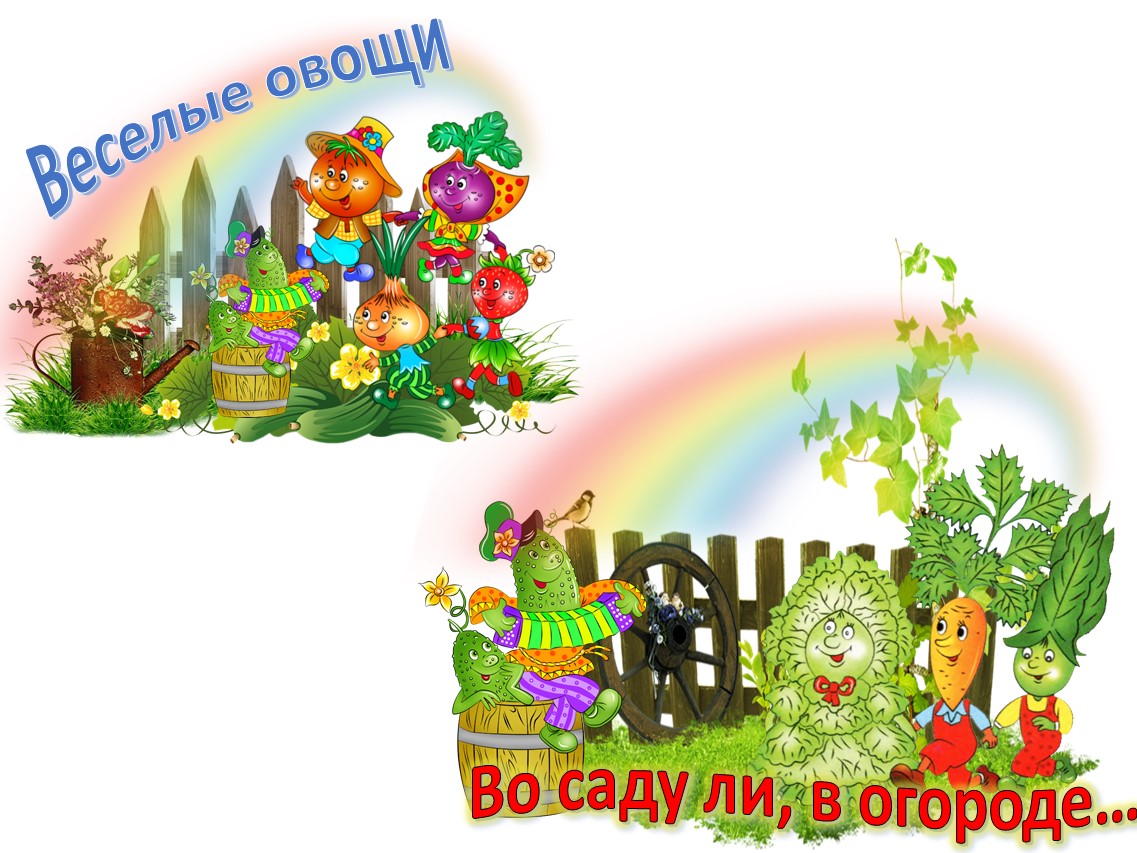 Сегодня дел невпроворот –Мы сажаем огород!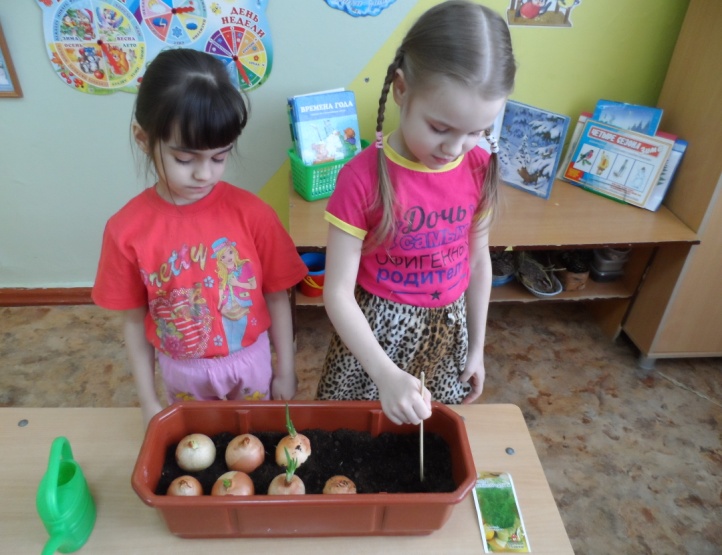 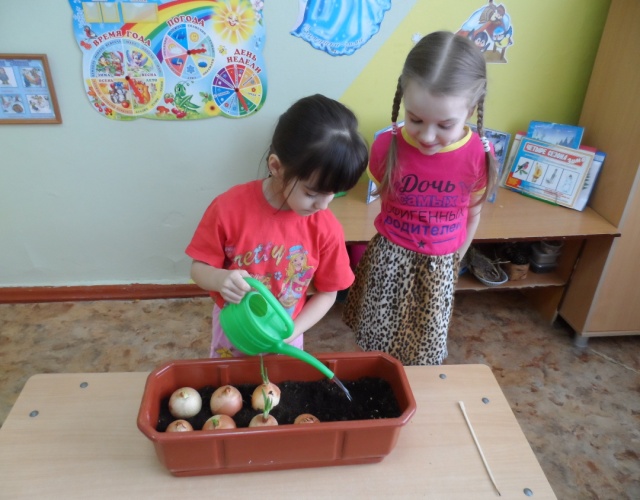 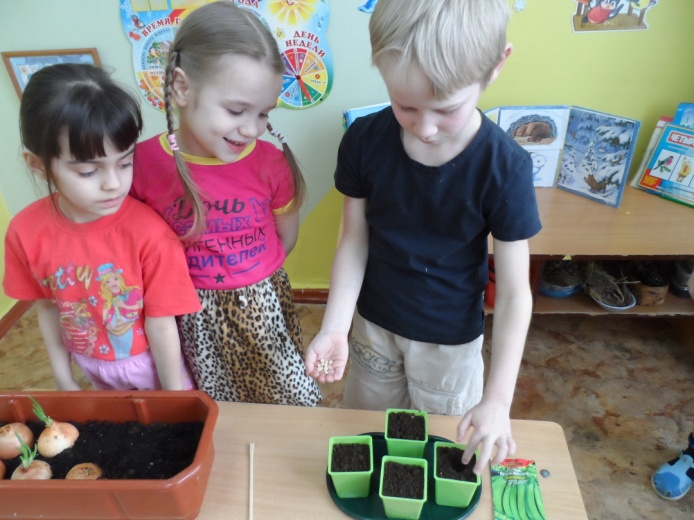 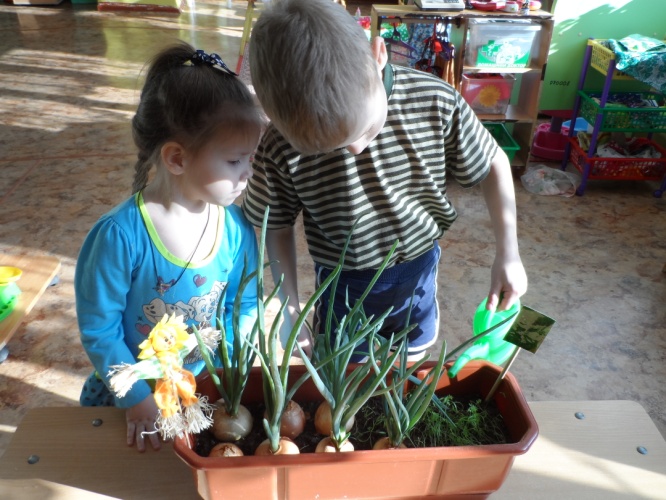 Посадили огород, посмотрите, что растет!Будем мы ухаживать, будем поливать,Будем за росточками дружно наблюдать!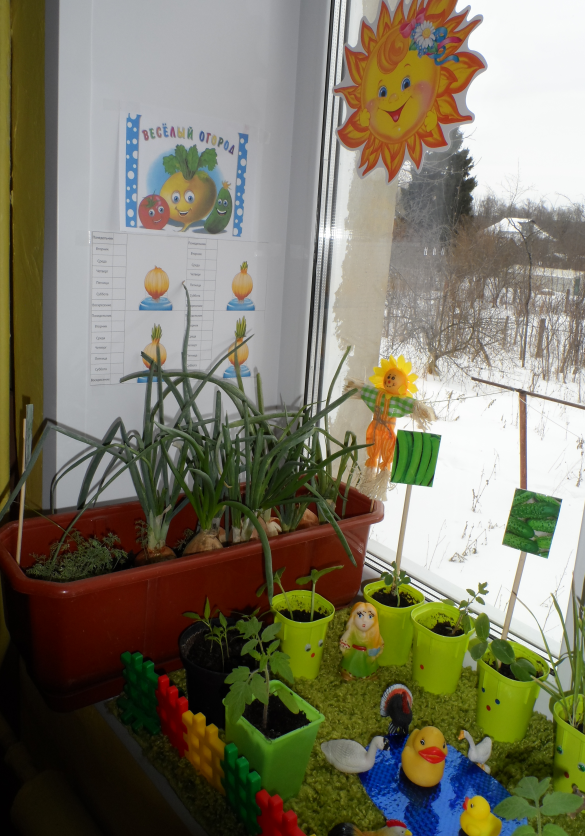 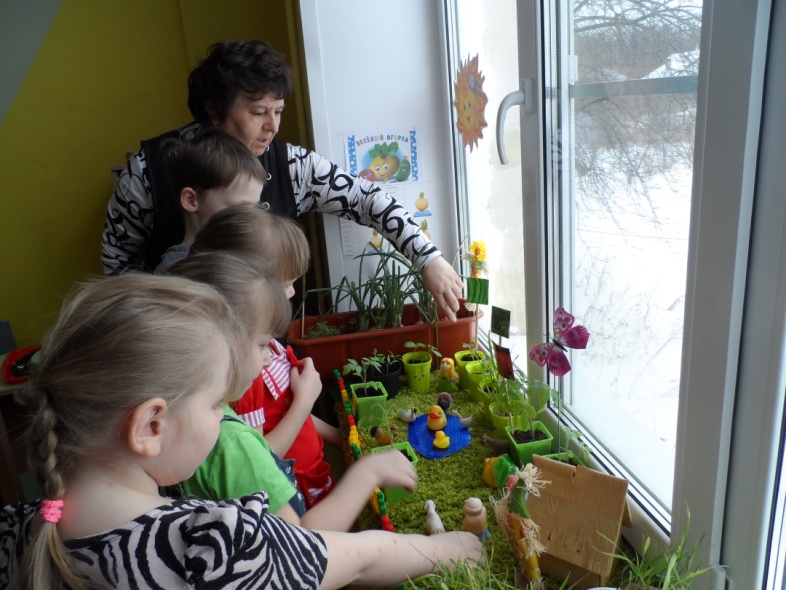 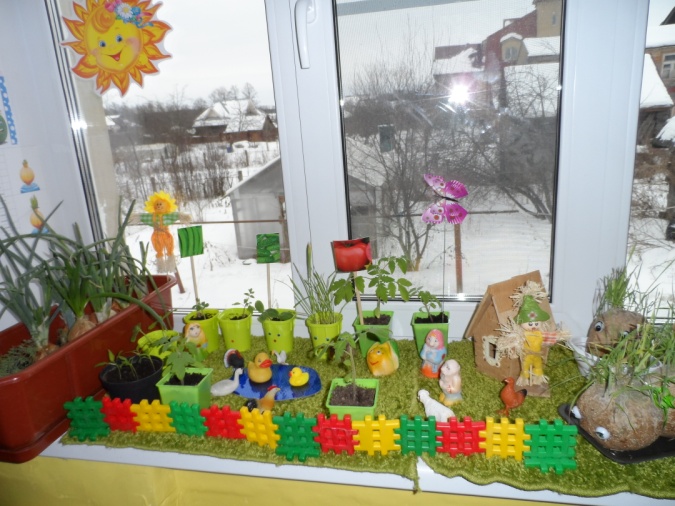 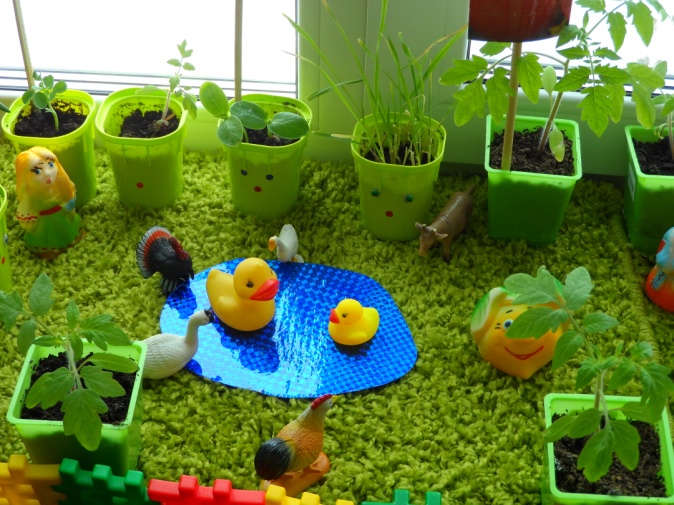 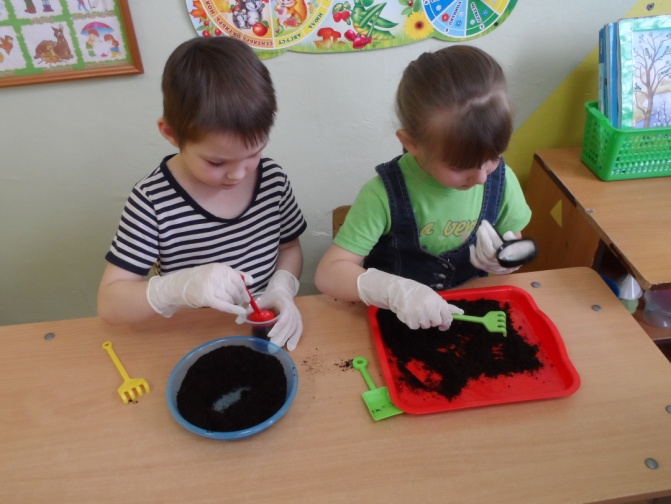 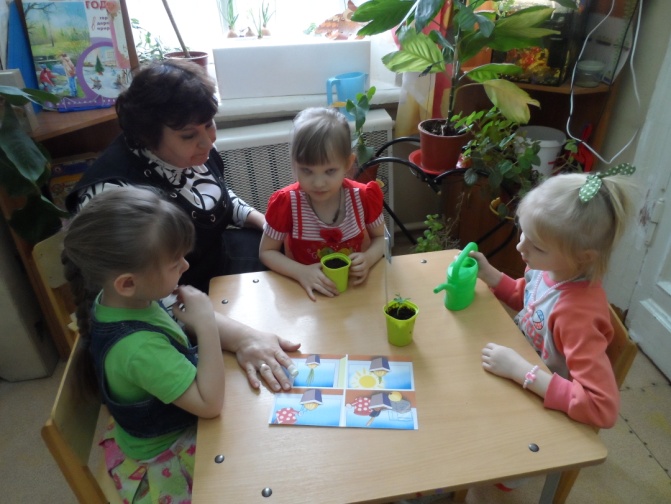 Поливали и рыхлили.Опыты мы проводили!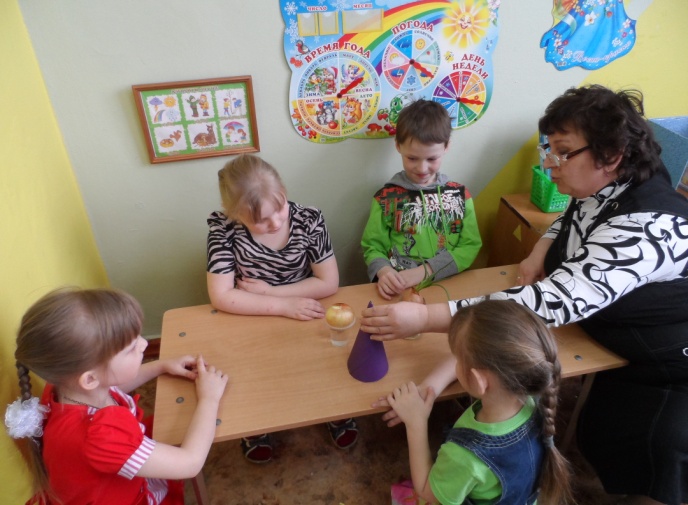 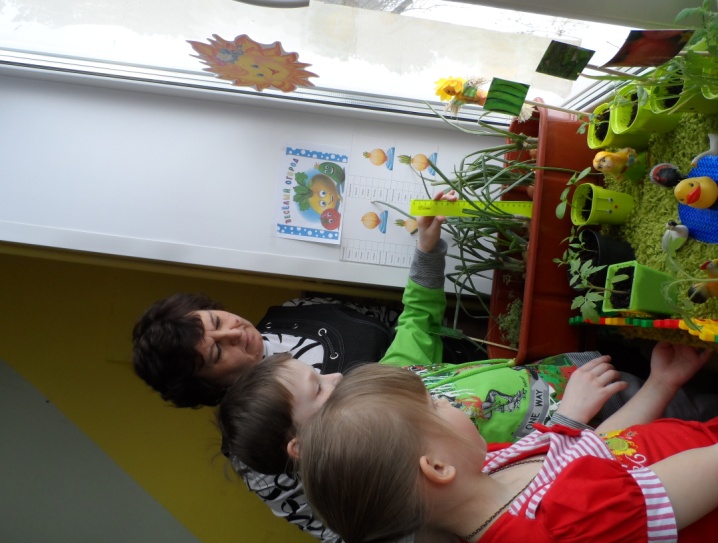 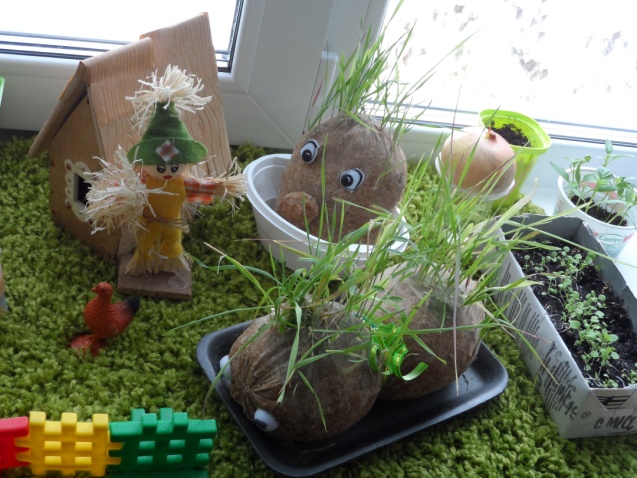 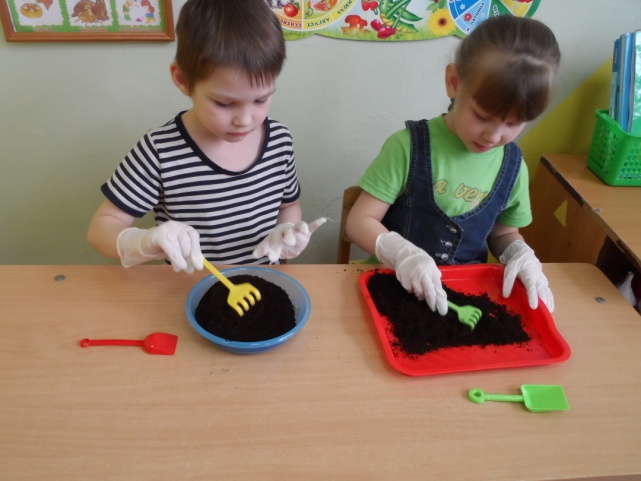 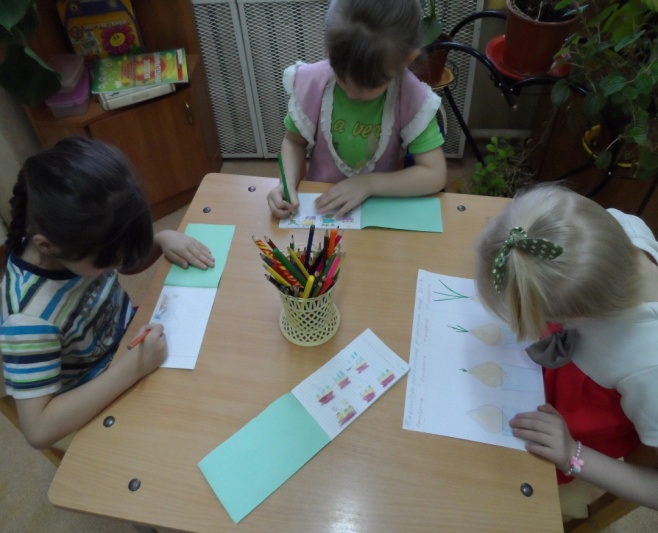 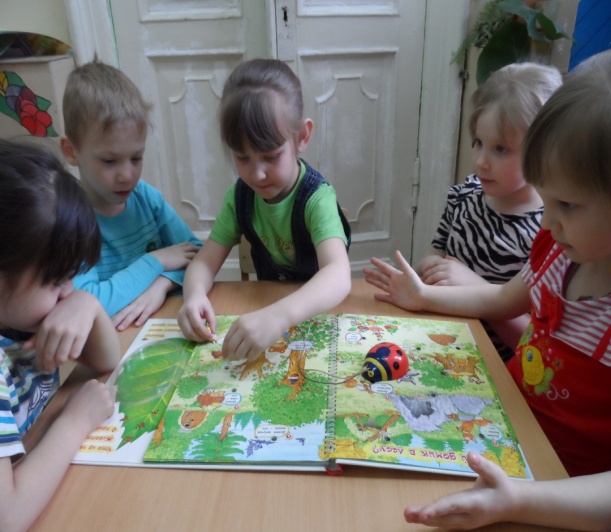 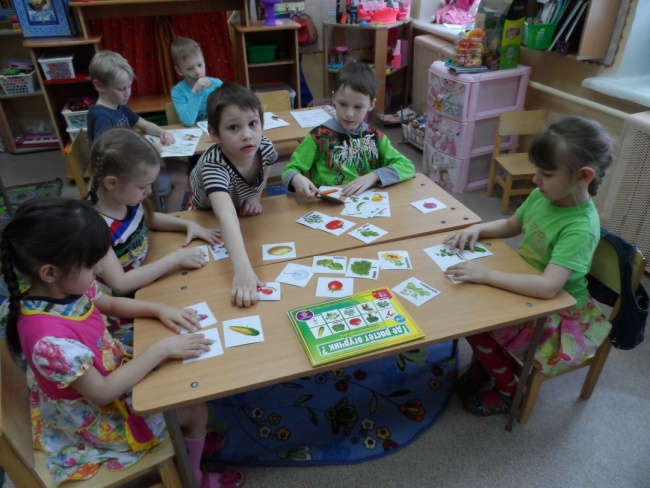 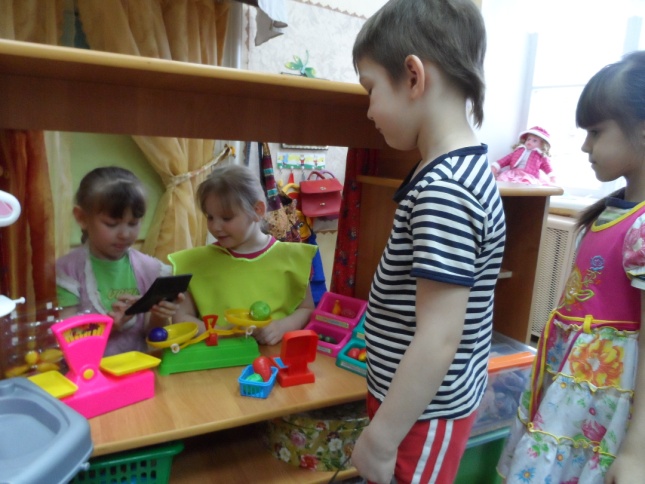 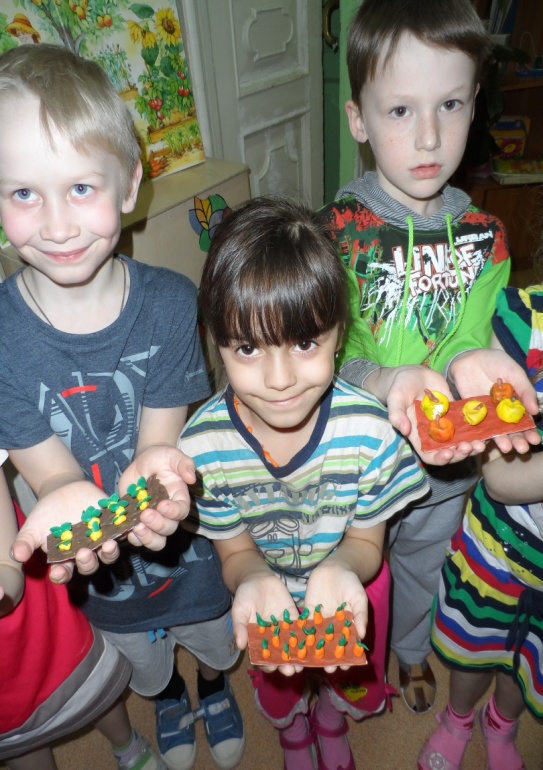 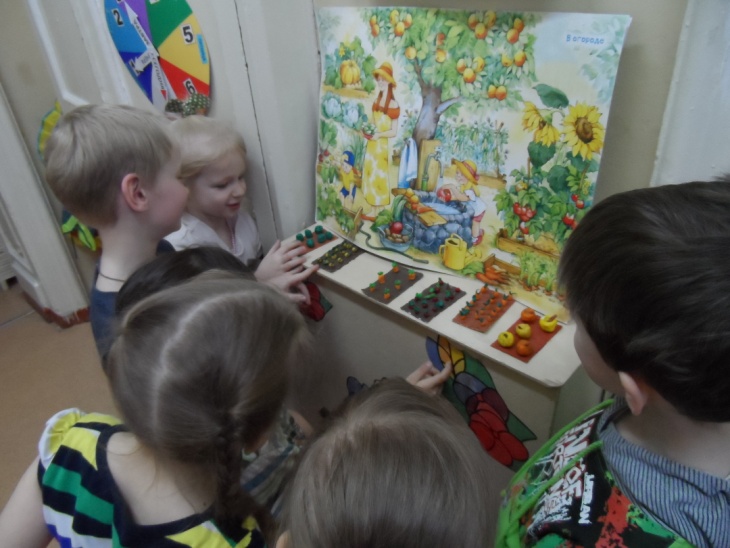     Выставка «Живые овощи»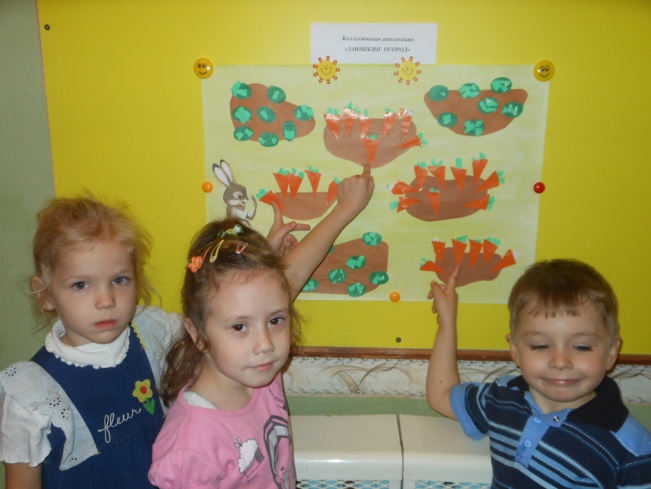 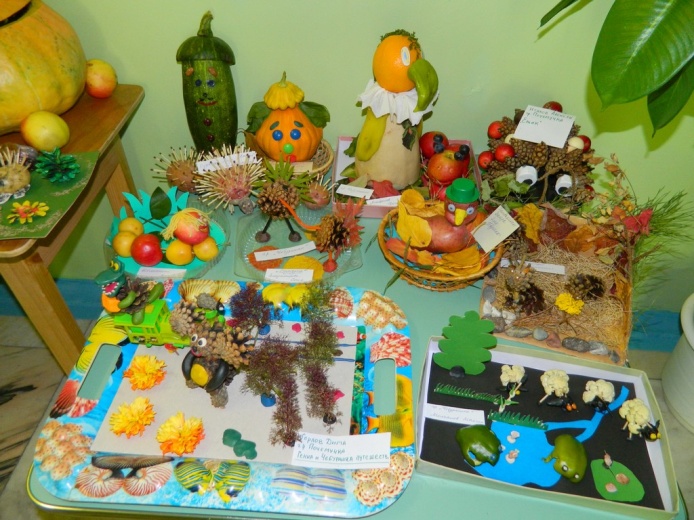 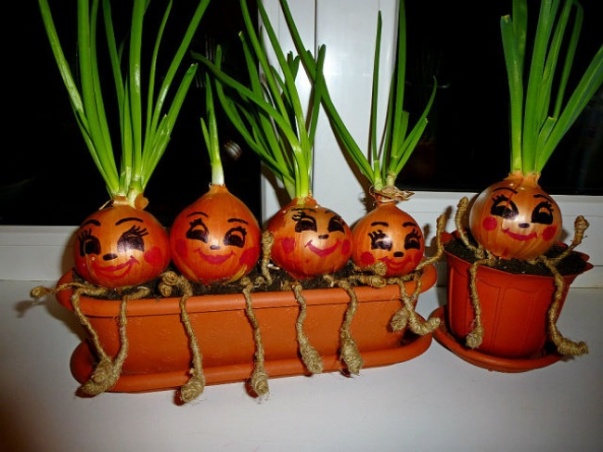 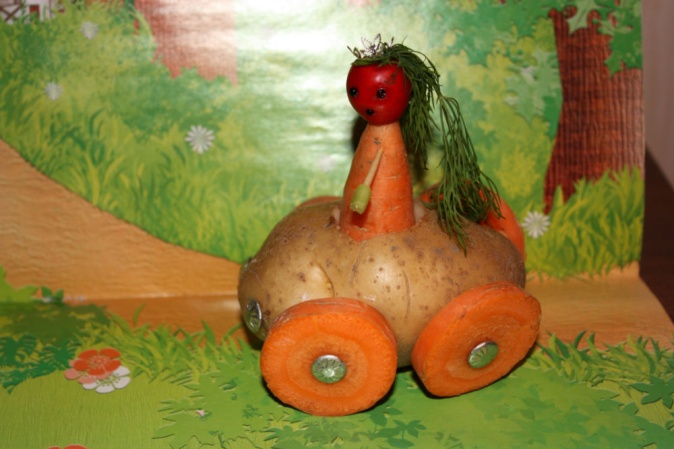 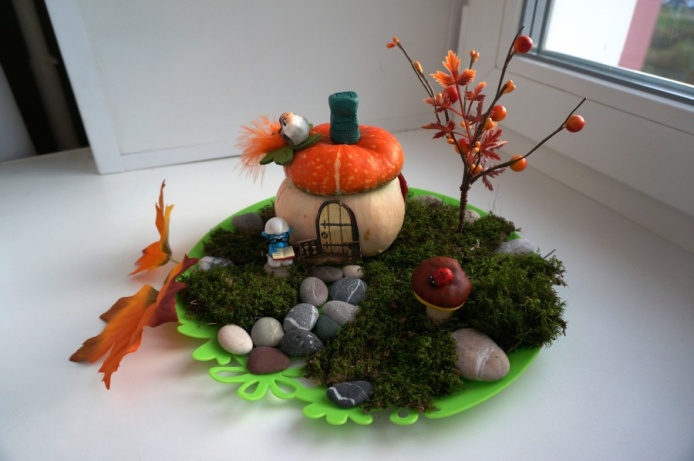 Мастер-класс «Веселый Травинчик»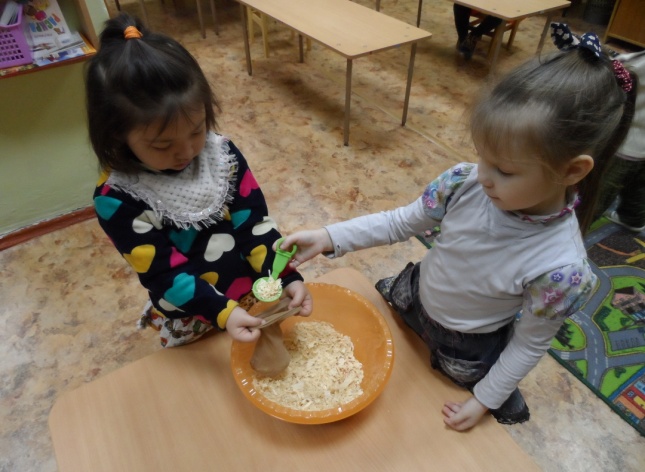 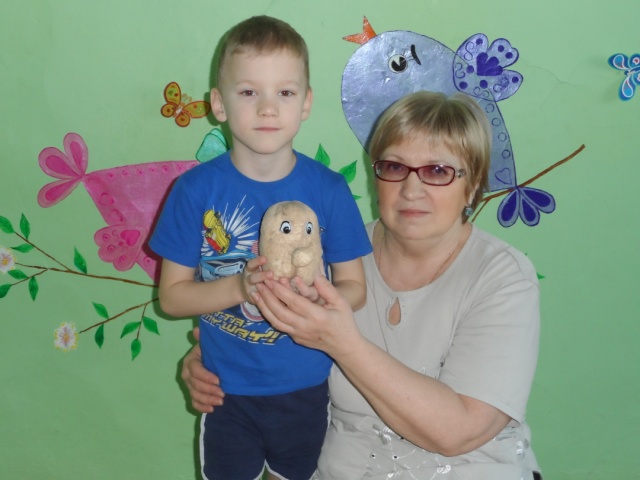 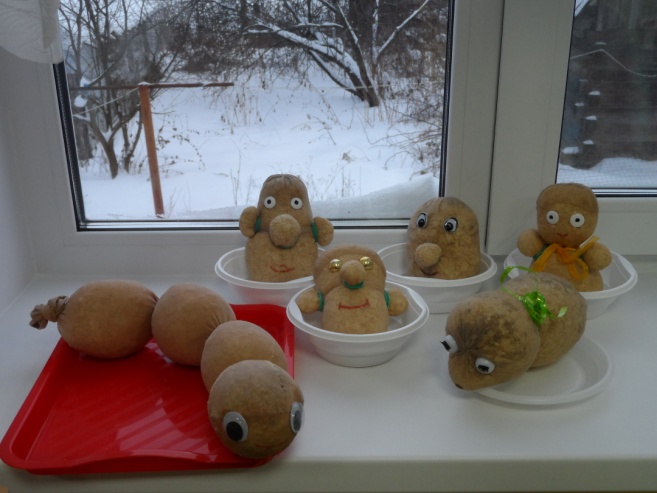 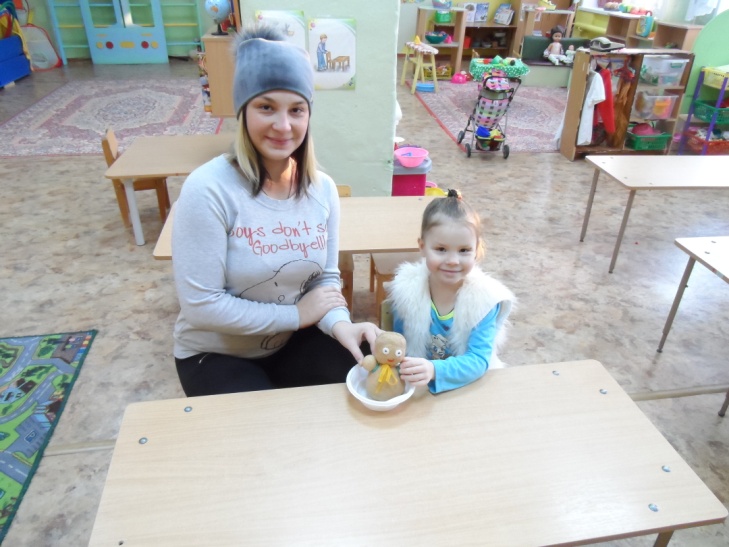 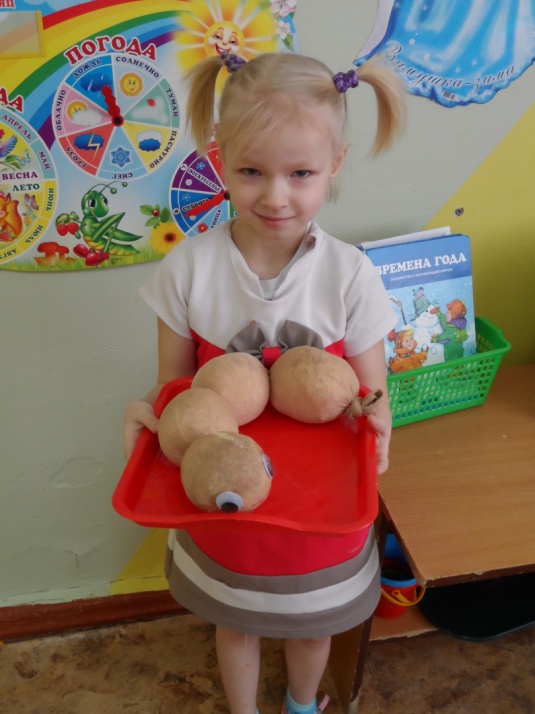 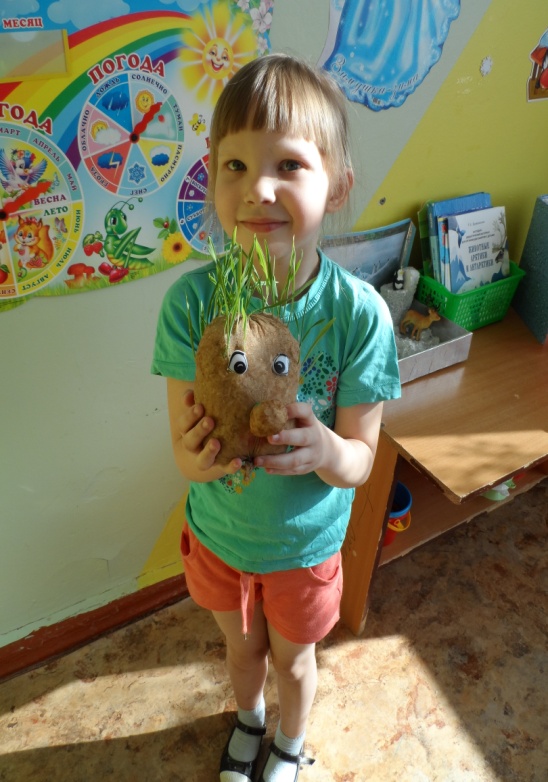 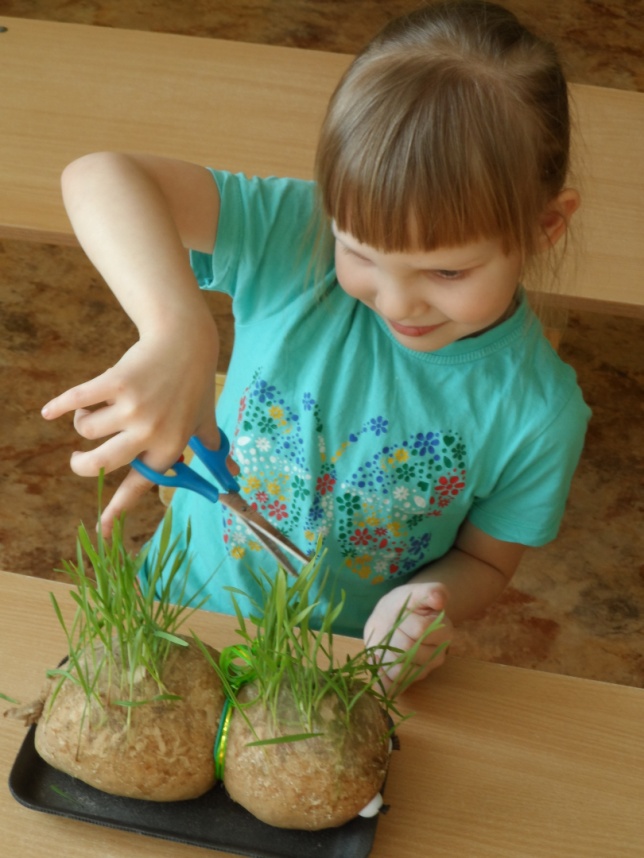 